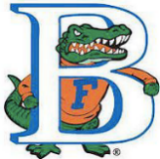 University of Florida Block and Bridle ClubGeneral Body Meeting January 27th, 2021ReportsPresident WelcomeApprove meeting minutes (motion- Stephanie Shimer; 2nd- Jessica Czipulis)Vice president Fence PaintingTalking to Jesse about a dateTreasurerDues: one time $10 feeSecretary New member packets: due February 24th, send to yodernathalie@gmail.comScrolls 3 Officers, 3 Club Advisors, 3 Old Members, 3 Faculty)In person: need signatures from all advisors, 3 officers, 3 old members, and 3 faculty (need to get a fun fact from people reached out to through email)Virtual: make a flyer with UF brand with a fun fact from all advisors, 3 officers, 3 old members, and 3 faculty ReporterChairs:Merchandise New T-shirts $20RITS: Cancelled Food:Speakers:Industry reps: Applications for poultry and meats rep. due February 17th, send to yodernathalie@gmail.comBeef/ FCA: covid-19 studies to see how markets have been affected. There has been an increase in cooking beef at home due to pandemic.Equine: CCI five-star event, winter mix sales just ended, first successful total hip replacement in horses. Dairy: top ten new products list includes devices that track behavior with robotic machines. Meats:  Poultry:Old Business Hobby Christmas Social- Jessica Wells gave a recap of the event. Event included games, bonfire, lots of food and fellowship. FCA Quarterly- Matt Howard gave a recap of the event. Event included building connections, great food, and learning opportunities within the committee meetings. Jessica Czipilus talked about the Beef Its What’s For Dinner 300 event coming up in February. She also mentioned a new internship opportunity within the FCA. Gina Tran also touched on the Beef its what’s for dinner 300. New BusinessNew Member BBQ February 3rdNational B&B Convention Applications due February 17thOther Business and Announcements ElectionsCongrats to our new secretary Nathalie!Important Dates New Member BBQ 2/3/2021Clay shoot 3/13/2020National convention 4/8 - 4/11/2021 End of year banquet 4/23/2021 FCA convention 6/15 - 6/18/2021 NCBA  8/10 - 8/12/2021Meeting adjourned- 7:44Food Chair: kylee graham